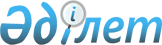 Об утверждении процентов повышения (понижения) базовых ставок земельного налога в Астраханском районе
					
			Утративший силу
			
			
		
					Решение Астраханского районного маслихата Акмолинской области от 27 мая 2015 года № 5С-42-7. Зарегистрировано Департаментом юстиции Акмолинской области 8 июля 2015 года № 4859. Утратило силу решением Астраханского районного маслихата Акмолинской области от 31 марта 2016 года № 6С-2-8      Сноска. Утратило силу решением Астраханского районного маслихата Акмолинской области от 31.03.2016 № 6С-2-8 (вступает в силу и вводится в действие со дня подписания).

      Примечание РЦПИ.

      В тексте документа сохранена пунктуация и орфография оригинала.

      В соответствии со статьей 8 Земельного кодекса Республики Казахстан от 20 июня 2003 года, пунктом 1 статьи 387 Кодекса Республики Казахстан от 10 декабря 2008 года "О налогах и других обязательных платежах в бюджет (Налоговый кодекс)", статьей 6 Закона Республики Казахстан от 23 января 2001 года "О местном государственном управлении и самоуправлении в Республике Казахстан", Астраханский районный маслихат РЕШИЛ:

      1. Утвердить проценты повышения (понижения) базовых ставок земельного налога к базовым ставкам земельного налога, установленных статьями 379, 381, 383 Кодекса Республики Казахстан от 10 декабря 2008 года "О налогах и других обязательных платежах в бюджет (Налоговый кодекс)", за исключением земель, выделенных (отведенных) под автостоянки (паркинги), автозаправочные станции, согласно приложению к настоящему решению.

      2. Настоящее решение вступает в силу со дня государственной регистрации в Департаменте юстиции Акмолинской области и вводится в действие со дня официального опубликования.



      CОГЛАСОВАНО

 Проценты повышения (понижения) базовых ставок земельного налога земель населенных пунктов Астраханского района
					© 2012. РГП на ПХВ «Институт законодательства и правовой информации Республики Казахстан» Министерства юстиции Республики Казахстан
				
      Председатель сессии Астраханского районного маслихата

Н.Сембаев

      Секретарь Астраханского районного маслихата

В.Собеский

      Аким Астраханского района

Т.Ерсеитов

      27.05.2015
Приложение к решению
Астраханского районного маслихата
от 27 мая 2015 года № 5С-42-7№ зоны

Кадастровый квартал, населенный пункт, округ

Проценты повышения (понижения) базовых ставок земельного налога

1

2

3

I

01-002-(023-026) село Астраханка Астраханский сельский округ

+50

I

01-002-(014, 015) село Жалтыр Жалтырский сельский округ

+50

I

01-002-030 село Новочеркасское Новочеркасский сельский округ

+50

I

01-002-021 село Зеленое Есильский сельский округ

+50

I

01-002-039 село Петровка Николаевский сельский округ

+50

I

01-002-037 село Первомайка Первомайский сельский округ

+50

I

01-002-005 село Старый Колутон Староколутонский сельский округ

+50

I

01-002-009 село Жанатурмыс Кызылжарский сельский округ

+50

II

01-002-003 станция Колутон Колутонский сельский округ

+18

II

01-002-007 село Жарсуат Жарсуатский сельский округ

+18

II

01-002-031 село Ондирис Новочеркасский сельский округ

+18

II

01-002-012 село Новый Колутон Острогорский сельский округ

+18

II

01-002-041 село Камышенка Первомайский сельский округ

+18

II

01-002-039 село Жамбыл Николаевский сельский округ

+18

II

01-002-031 село Приишимка Новочеркасский сельский округ

+18

II

01-002-039 село Орнек Николаевский сельский округ

+18

II

01-002-016 село Акбеит Жалтырский сельский округ

+18

III

01-002-043 село Каменка

-0,7

III

01-002-019 село Узунколь Узункольский сельский округ

-0,7

III

01-002-005 село Косколь Староколутонский сельский округ

-0,7

III

01-002-010 село Акимовка Кызылжарский сельский округ

-0,7

III

01-002-037 село Лозовое Первомайский сельский округ

-0,7

III

01-002-028 село Таволжанка Астраханский сельский округ

-0,7

III

01-002-021 село Шиликти Есильский сельский округ

-0,7

III

01-002-028 село Жанабирлик Астраханский сельский округ

-0,7

III

01-002-010 село Оксановка Кызылжарский сельский округ

-0,7

III

01-002-005 село Ковыленка Староколутонский сельский округ

-0,7

III

01-002-033 село Бесбидаик Бесбидаикский сельский округ

-0,7

III

01-002-035 село Степное Бесбидаикский сельский округ

-0,7

III

01-002-007 село Ягодное Жарсуатский сельский округ

-0,7

III

01-002-012 аул Караколь Острогорский сельский округ

-0,7

III

01-002-005 село Зареченка Староколутонский сельский округ

-0,7

III

01-002-003 село Бирлик Колутонский сельский округ

-0,7

III

01-002-019 село Алгабас Узункольский сельский округ

-0,7

III

01-002-017 село Булакты Узункольский сельский округ

-0,7

